DAGSORDEN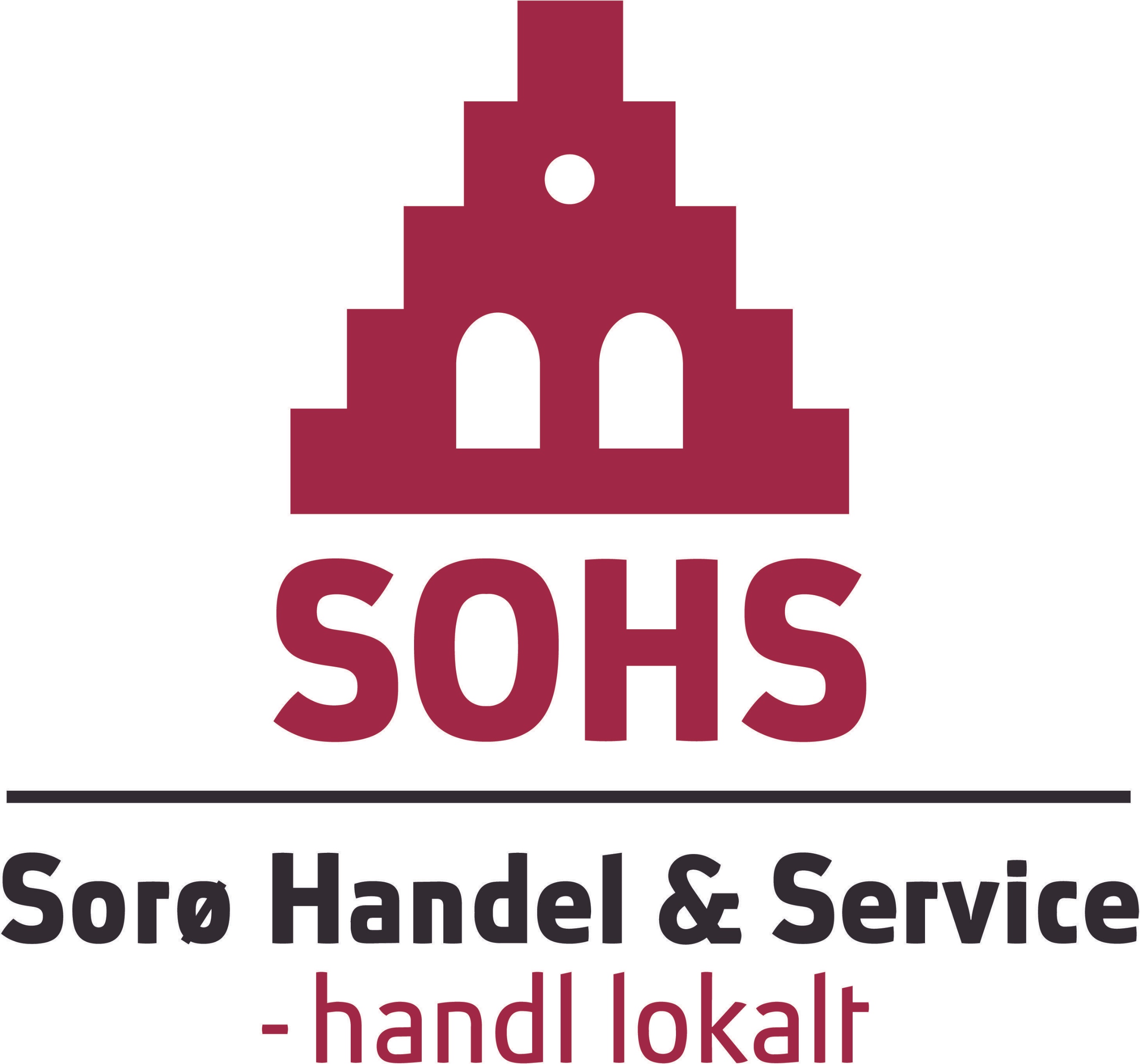 GENERALFORSAMLING 2023Mandag den 13. marts 2023 kl. 18.30 på CoisBar, Storgade 10Hermed inviteres til ordinær generalforsamling 2023 i foreningen Sorø Handel & Service.Foreningen byder på en sandwich og et glas sodavand/øl/vin. Der kan naturligvis tilkøbes mere drikkelse i baren for egen regning.Tilmelding skal ske til formand Katrine på katrine@inbetween.dk senest 1. marts 2023. HUSK at medlems-forslag til generalforsamlingen skal indsendes senest 27. februar 2023 til formanden.Punkt 1Valg af dirigentGodkendelse af dagsorden og formalier.Punkt 2Bestyrelsens beretning herunder orientering fra udvalgÅrets gang i foreningen og aktivitetsudvalget. Punkt 3Fremlæggelse af revideret regnskabRegnskab for 2022 fremlægges.Punkt 4Fastsættelse af kontingent, herunder fremlæggelse af budget for det kommende årBudget for 2023 fremlægges og kontingentet fastsættes.Punkt 5Forslag fra bestyrelsen eller medlemmerMedlemsforslag skal indsendes senest 14 dage før generalforsamlin-gen.Punkt 6Valg af medlemmer til bestyrelsen og 2 suppleanterKatrine (INbetween), Claus (Sorø Avis) og Louise (Lange guld sølv ure) er på valg – alle modtager genvalg.Punkt 7Valg af revisor og revisorsuppleant (vælges for 1 år)Dorte Hahn (Realmæglerne) modtager genvalg.Punkt 8Evt.